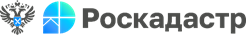 В региональном Роскадастре ответили на вопросы по оформлению Арктического и Дальневосточного гектараФилиал ППК «Роскадастр» по Архангельской области и Ненецкому автономному округу провел горячую телефонную линию по вопросам оформления Арктического и Дальневосточного гектара.Эксперты регионального Роскадастра ответили на самые популярные вопросы граждан. На какой срок предоставляется участок в пользование?Земельный участок предоставляется в безвозмездное пользование гражданину сроком на пять лет на основании договора безвозмездного пользования. По истечении пяти лет, при условии использования по назначению, гражданину земельный участок может быть предоставлен в аренду или собственность.Каким образом можно получить участок в собственность или в аренду?Гражданин, с которым заключен договор безвозмездного пользования, имеет право до окончания срока действия договора подать заявление в уполномоченный орган о передаче его в собственность или аренду на срок до сорока девяти лет. Такое заявление не может быть подано ранее, чем за шесть месяцев до окончания срока действия договора.Может ли заявление быть возвращено заявителю после подачи?В течение семи рабочих дней со дня поступления заявления уполномоченный орган может вернуть его заявителю с указанием причин возврата в случае, если:- в заявлении указана не вся информация, предусмотренная законом;- к заявлению приложены не все документы;- заявление подано лицом, не являющимся гражданином Российской Федерации;- площадь участка превышает 1 гектар.  После устранения обстоятельств, послуживших основанием для возврата, заявление может быть подано повторно.Как определить границы участка на местности?При образовании земельный участок ставится на кадастровый учёт и получает определённые характеристики: кадастровый номер, адрес, координаты поворотных точек в системе координат, площадь и т. д.Определение границ участка на местности выполняется пользователем при необходимости, так как нет никаких контуров или заборов, по которым можно самостоятельно определить его местоположение.Подать заявление, а также получить дополнительную информацию об условиях предоставления земельных участков можно:на портале https://надальнийвосток.рф (для этого необходимо авторизоваться на сайте https://www.gosuslugi.ru/);по телефону контактного центра 8-800-200-32-51 (звонок бесплатный);по телефону регионального Роскадастра 8(8182) 22-90-04.